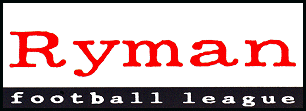 RYMAN FOOTBALL LEAGUE – WEEKLY NEWS AND MATCH BULLETINSeason 2009-2010 No: 12 - : - 26th October 2009FA CUP FIRST ROUND PROPER DRAWWealdstone were rewarded for their comeback FA Cup victory on Saturday by getting a plum home tie in the draw for the first round proper, which was made at lunchtime on Sunday.
The Stones will be at home to Rotherham United, sixth in League Two, on Saturday, 7th November. It's the first time the Ryman Premier club have reached this stage of the competition since 1986, when they lost in a replay at .  Rotherham faced Ryman League opposition ten years ago when they beat  3-0 at Millmoor.
There will also be League Two opposition for the other Ryman League club definitely through and Sutton United will be hoping that they will be third time lucky when they travel to Hereford United.  Sutton made the same journey for a second-round tie in 1995 and lost 2-0, having been beaten 2-1 at home by the same club in the first round three years earlier.
Tooting & Mitcham United will visit , 20th in League One, if they can beat Eastbourne Borough at the second attempt on Tuesday.
The last Division One survivors,  , host   in another Tuesday replay, with the prize being a trip to  to take on Blue Square Premier side Wrexham.MONTHLY AWARDSThe third series of the Ryman Football League Monthly Awards, covering September, will be announced on the League’s website on Monday, 1st November.The Divisional awards cover:Vandanel Manager of the MonthVandanel Team of the MonthThis season these two awards are being sponsored by Vandanel Sport Ltd, the League’s Official Benchwear Supplier and Preferred Kit Supplier.  As part of the sponsorship of these awards, Vandanel Sport will provide a ‘Manager of the Month’ trophy and Jacket for each Manager of the Month, and a trophy and £100 credit voucher for each Team of the Month.WEEKEND REVIEWFA CupTwo Ryman Premier Division sides, Sutton United and Wealdstone, are through to the first round proper of the FA Cup and a third, Tooting & Mitcham United, will still be wondering how they failed to end their 32-year wait to reach that stage on Saturday.  It looked as if Tooting were set to travel to the  coast for a Tuesday replay against Blue Square Premier side Eastbourne Borough as the game at Imperial Fields entered the closing minutes with the sides locked at 1-1.Then Paul Vines triggered jubilant celebrations by giving the home side an 87th minute lead with his 13th goal of the season and when Simon Parker made it 3-1 two minutes later it was all over.  Or was it?  Somehow  got themselves off the hook as Jamie Taylor and Ben Austin struck in added time and the Ryman Premier side will, after all, have to make the midweek trip down the A22.  Matt York had given the Terrors the lead on the half-hour with Matt Crabb replying shortly before the interval.There was also drama in added time for  , the last Division One survivors, as Gary McGee struck to earn a 1-1 draw at .  Greg Crane’s 73rd minute own goal had given the Blue Square North side a 73rd minute lead and when Adam Smith’s free-kick came back off the bar it looked as if the Suffolk side were on their way out.Wealdstone’s victory at Aylesbury, the only Step Five club to reach the fourth qualifying round, came after the Spartan South Midlands League club had taken a 2-0 lead in the first 12 minutes.  Greg Ngoyi pulled one back before half-time and Stones went in front nine minutes after the break thanks to Ryan Ashe and Kieron Forbes.  Ngoyi was sent off midway through the half but Aylesbury could not profit from their extra man and Ashe completed the scoring in the 78th minute.Sutton travelled to Hampton & Richmond Borough, of , and were impressive 3-1 winners after some quickfire scoring in the second half.  Matt Hann’s 22nd minute goal was the only one until the hour mark, when Craig Dundas put  on terms.  Sutton produced a devastating response.  Sam Gargan restored their lead within a minute and Alan Poyton added a penalty five minutes later to make sure.The only Ryman League side to go out of the competition on Saturday were Hendon, who crashed 5-0 at home to .  The sight of the nearby Wembley Arch must have inspired the visitors as Guiseppe Sole struck twice in the first 20 minutes and Harry Arter added a third on the stroke of half-time.  Any thoughts of a second-half comeback were snuffed out when Arter scored again three minutes after the break and, shortly afterwards, Hendon skipper James Parker was sent off.  Sole missed the resultant penalty and it was Arter who completed a hat-trick in the closing stages.Premier DivisionUnbeaten  maintained their 11-point lead in the Ryman Premier Division, collecting their 11th win in 12 games with a 4-1 victory at Aveley.  It was all square at half-time after Ryan Edgar replied to a Ryan Hayes opener for the leaders – but Darts were a man short after the 40th-minute dismissal of Adam Flanagan.  Ten men proved ample; Jamie Coyle restored ’s lead with a header in the 47th minute, Jay May added a third and Hayes wrapped it up deep into added time.Second place, inevitably, changed hands yet again. It now belongs to Boreham Wood after their 2-0 home win over Tonbridge.  A goal in each half, Chris Watters and Jamie Richards the marksmen, accounted for the Angels who could find no way past outstanding keeper Tony Tucker.  Hastings United moved up to third, behind Wood on goal difference, with a 2-1 win at Kingstonian despite losing keeper Greg Nessling after only 25 minutes.  He was sent off for bringing down Bobby Traynor and, with midfielder Sam Adams taking over between the posts, Traynor converted the penalty for his 12th goal of the season.  The visitors, who had been the better side, continued to have the upper hand and Ade Olorunda levelled it five minutes before the break.  A straight reed card for Simon Huckle midway through the second half evened the numbers and Olorunda hit the winner in the 80th minute.The bottom two, Bognor and Billericay, stay there after fighting out a 1-1 draw in .  Billy Bricknell gave Billericay the lead before a straight red card for Lawrence Yiga reduced them to ten men midway through the first half.  Jason Prior equalised in the 33rd minute but, even though a second yellow card for Ryan O’Rawe gave them a two-man advantage for the last half-hour, Rocks could not find a winner.  (Middx) were in shock after the sudden departure of manager Mark Butler, who has taken charge at  after five successful years at the  helm.  It was no great surprise that they went down 2-0 at home to , for whom James Pinnock and Matt Wright were the scorers.AFC Hornchurch moved into mid-table with a thumping 5-0 win at Waltham Abbey, who have let in nine goals in their last two league games after conceding no more than two in any of their 13 previous league and cup outings this season.  Wayne Gray broke clear to strike the first blow after six minutes and Urchins added three more in the last 13 minutes of the first half. Jonathan Hunt converted a penalty after Lee White brought down Jo Flack, Gray walked in his second after a blunder by home keeper Joe Taylor and Jo Flack made it 4-0.  Hornchurch were content to sit on their lead in the second half but substitute Ben Boyce completed the nap hand with seven minutes left.Cray Wanderers scored three times for the first time this season on Sunday but had to settle for a 3-3 home draw with Carshalton.  They could hardly be disappointed after finding themselves 2-0 down after only seven minutes, with Jon Munday and Richard Jolly on target for the Robins.  Dominic  pulled one back on 15 minutes, however, and equalised two minutes later. When Jamie Wood’s ferocious free-kick made it 3-2 after 34 minutes the turnaround was complete.  Carshalton’s Craig Faulconbridge scored the only goal of the second half and the points were shared.Division One NorthGreat Wakering Rovers are back on top after their 1-1 draw at VCD Athletic.  They trailed to a Leroy Huggins goal at half-time but Neil Richmond squared it in the 64th minute.  A point was enough for Wakering because previous leaders  suffered a shock 2-1 home defeat by Leyton.  An early penalty by Dave Collins gave  a good start but Laurent Hamici levelled before the interval and Gary Bowes hit the winner with 20 minutes left.East Thurrock are up to third after a thumping 4-0 win at , who started the day in that position.  Kye Ruel’s opener was followed by a Sam Higgins double either side of half-time and a fourth from Max Cornhill.  Thamesmead also overtook  with a 2-1 victory at Redbridge.  They trailed at half-time but two goals by Rikki Cable wiped out Matt Gillingham’s strike for the Motormen.Northwood also chalked up a 2-1 away win after finding themselves adrift at the interval.  Jack Jeffrey scored after only two minutes for Maldon, with Brad Hewitt equalising ten minutes after the break.  Then Scott Orphanou hit the winner with six minutes left.Lowly  took the lead after just 20 seconds through Joe Sweeney at home to Potters Bar.  They then had to wait 93 minutes to score again and Reiss Noel’s effort earned them three points after Shane Wyllie had made it 1-1 with his 11th of the season.   also scored in added time, when Chris Meikle was on the mark to seal a 2-0 home win over Ilford.  Bradley Harrison had put them ahead in the 23rd minute.Romford’s defence, so leaky of late, held out until the 48th minute at Tilbury.  But Ben Bradbury’s goal opened the floodgates and Kayan Kalipha added two more in the next eight minutes.  Bradbury also scored his second before Chris Thomas hit a last-minute consolation for Romford in a 4-1 defeat.  It made Thomas the first player to score Ryman League goals for three clubs this season; he had already hit the target for Maldon and .Wingate & Finchley beat Heybridge Swifts 3-1.  Jordan Fowler opened the scoring eight minutes before the break and they went 3-0 ahead through Marc Weatherstone and Ahmet Rifat before Ben Codling replied.  Kai Ramshaw’s 88th minute goal earned struggling Ware a handy point in a 1-1 draw at , who led at half-time through Danny Gabriel.Division One SouthFor once there was some stability at the top of the table as the top four all won. Folkestone remain at the head of affairs, though they have scored only 13 goals in 11 games.  One late strike was enough for them at Whyteleafe, coming from Simon Austin in the 81st minute.   Second-placed Fleet continued their storming form, beating Horsham YMCA 2-0 for their fifth successive league win.  Darren Wheeler’s free-kick put them ahead on the half-hour and James Field added a late second.Merstham, who are third, went one better.  Mo Maan gave them a 14th minute lead at home to Walton & Hersham and they ran out 3-0 winners as Jermaine McGlashan and Michael Gordon struck in the last 20 minutes.  Richard Shittu kept Godalming in fourth spot with an 85th minute goal to earn a 2-1 victory at Corinthian-Casuals.  Saheed Sankoh scored for Casuals just after the hour to level matters after Kenny Ojukwu had given the visitors a third-minute lead. hit five goals at home for the second time in five days, beating Whitstable 5-0, and, appropriately enough, moved up to fifth.  Ben Williamson added another double to the two he scored against Ashford on Tuesday.  Top scorer Jamie Brotherton made it 3-0 and, in a final flourish, Ben Johnson netted in the 86th minute before Brotherton got his second with a penalty in added time, awarded for an offence by visiting keeper Dylan McVicar who was sent off.  Just to complete Whitstable’s misery, they slumped to the foot of the table because Chipstead celebrated their first league win of the season.  Scott Simpson’s 48th minute goal gave them a well-deserved 1-0 victory at .Croydon Athletic let a two-goal lead slip to draw 2-2 at Sittingbourne.  Chris Piper and Gary Noel, with his 13th of the season, put them in command after a goalless first half only for Matt Bourne and Elie Kayembe to hit back by the 71st minute.  , with the worst defensive record in the league, feared it would get far worse when they found themselves 2-0 down at home to Dulwich after only five minutes.  Sanchez Ming and Sol Pinnock did the damage.  But Dulwich could not score again and Ashford emerged with a point thanks to second-half goals by Toby Ashmore and Joe Fuller.Michael Morgan and Tom Hutchings gave Leatherhead a 2-0 home victory over Burgess Hill, both goals coming in the first half-hour, and Ramsgate won by the same margin at Walton Casuals.  Their goals came in the second half, from Gary Mickelborough and Kenny Pratt.  Ashley Jarvis scored midway through the second half to give struggling Eastbourne Town a valuable 1-1 draw at Metropolitan Police, who had taken the lead with a 20th minute header by Steve Sutherland.Ryman Youth LeagueRyman Youth League side Bromley have earned themselves a trip to Leyton Orient in the first round of the FA Youth Cup.  They were convincing 3-0 winners at  in Tuesday’s third qualifying round tie.  Rowan Liburd put them ahead after nine minutes and Kyle Farrar clinched it with a second-half double after  had been reduced to ten men.Maidstone United also earned a clash with a Football League club on Tuesday, winning 3-2 at Lewes in an all-RYL tie.  Two goals from Sean Johnson and one from Nathan Faulkes did the trick for the  club, who will now be at home to Wycombe Wanderers.Four more RYL clubs contested two ties on Wednesday.  Matt Harmsworth and Joe Jackson scored in the first half to give AFC Wimbledon a 2-0 victory at Tilbury while Ashford (Middx) and  needed penalties to decide their tie.  , who had been 2-0 down at half-time, drew level through Rob Carr and Oliver Palmer, then won the shoot-out.  They now host Dagenham & Redbridge;  will be at home to Sutton United.  Sutton went through on Thursday, coming from behind to beat  2-1.  James Page and Bajrush Halili were the marksmen. But Kingstonian went out, beaten 3-0 at home by Ebbsfleet.Dulwich Hamlet, whose juniors do not play in the Ryman Youth League, earned a home tie with  by beating  4-1.Two other Ryman League clubs were involved but both suffered home defeats. Aveley forced extra time against  but went down 5-2 while Boreham Wood lost 2-1 to Dunstable.A number of Ryman Youth League games were also played this week; Bromley, in fact, won 2-1 at Tonbridge 24 hours before their Youth Cup game, with Jack Ditton and Dammy Shitta getting the goals which lifted them to second place in the East Division.There were two games in the South section.  Two goals in three second-half minutes from Joshua Earl and an unspecified Osei-Bonsu twin (was it Jeremy or Julian?) earned Leatherhead a 2-0 victory at Burgess Hill; Horsham and Eastbourne Town drew 3-3 with George Magnus equalising for Horsham after they had trailed 3-1.Tooting are four points clear in the Central Division after their 3-2 victory at Corinthian-Casuals, who had taken an early lead through Aaron Weston.  Whyteleafe, meanwhile, shared the points for the fourth time in as many games, Chris Webster getting both their goals in the home draw with Carshalton.In the West, Staines trail leaders Woking on goal difference despite a decisive 4-0 victory at .  All the goals came in the first half, including two in as many minutes from Ben Nicholson.  Two sides without a point thus far met at Walton & Hersham, and it was Hampton who got off the mark with two unanswered goals.  Jamal  gave them a first-half lead and Taylor Nunn made sure.ISTHMIAN VETERANS CUPThe draw for the First and Second Rounds of the Isthmian Veterans Cup has been made as follows:First RoundRedbridge vs. Great Wakering RoversBromley vs.  UnitedMolesey vs. Sutton UnitedMetropolitan Police vs. NorthwoodSecond Round vs. Redbridge or Great Wakering RoversBromley or Maidstone United vs.  AthleticMetropolitan Police or Northwood vs. KingstonianWhyteleafe vs. Molesey or Sutton UnitedFirst and Second Round matches to be played by Friday, 27th November 2009.The Final of the Isthmian Veterans Cup will be played on Wednesday, 7th April 2010.ISTHMIAN LEAGUE CUP SPONSORED BY CHAMPIONSHIP MANAGER - THIRD ROUND DRAWThe draw for the Third Round of the Isthmian League Cup sponsored by Championship Manager will be published on the League’s website on Friday, 13th November.Matches are to be played week commencing Monday, 7th December.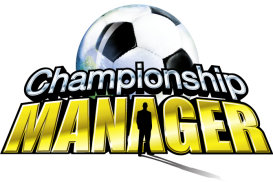 The Final will be played on Wednesday, 24th March, 2010.FA TROPHY – THIRD ROUND QUALIFYING DRAWThe draw for the Third Round Qualifying of the FA Trophy will be made on Monday, 1st November at Wembley Stadium.  The details of the draw for matches involving Ryman Football League clubs will be published on the League website as soon as possible.Matches are to be played on Saturday, 21st November 2009.RESULTS	RESULTS Monday, 19th October, 2009 Senior Cup – First RoundKingstonian	4 - 0	Beckenham Town	146Wilson-Denis 23, 38, 74,Ledgister 88Tuesday, 20th October, 2009Premier DivisionAFC Hornchurch	0 - 0	Wealdstone	223Division One North Rangers	1 - 0	Ilford	103Heale 56Leyton	0 - 3	 Town	71	Minniti 29, Marks 39,	S. Blackburne 47Ware	2 - 2	 Heybridge Swifts	106Sharman 34, Andreos 83	Coleman 38, Bourne 58Division One South 	2 - 4		115Corey 15, Vahid 42 (pen)	Anderson 5, 35 (pen),	Rumbold 58, Powell 82	5 - 1	Ashford Town	215Williamson 4, 23, Johnson 17,	Fuller 61Brotherton 44, Treleaven 57Isthmian League Cup sponsored by Championship Manager – First Round	0 - 2	Northwood	96	Orphanou 25 (pen), 61	4 - 2	Merstham	75Taylor 17, Stanley 59,	Carley 15, Maan 57Shittu 70, Ojukwu 78FA Trophy – First Round Qualifying ReplaysBarton Rovers	4 - 3	Horsham	88Case 4, Pringle 24,	Harding 12, Acheampong 35,Spencer 60, Bull 84	Charman 86Billericay Town	2 - 2	AFC 	252(After extra time –  won 3-1 on kicks from the penalty mark)Ainsley 50, (og), Bricknell 62	Defty 8, 68Chipstead	2 - 2	Biggleswade Town	76(After extra time – Chipstead won 4-2 on kicks from the penalty mark)Kiffin 95	Cox 119Harrow Borough	5 - 1	 Rangers	91R Baptiste 14, 44, Clarke 69,	Jones 29Leech 72, Constant 73Maidstone United	1 - 0	 Forest	152Hawkins 69 Senior Cup – Third RoundRomford	0 - 5	Grays Athletic	110	Davis 40, 86, Rnkovic 80,	Slabber 68, Cutler 89Herts. Charity Cup – Semi-Final  	0 - 4	 Town	51	Long 54, 78, Black 68, 71Kent Senior Cup – First RoundVCD Athletic	4 - 2	Thamesmead Town	82Duckworth 36, Huggins 44, 84.	Momodu 21, 83Hegley 51 Senior Cup – First RoundLeatherhead	1 - 3	Corinthian-Casuals	88(After extra time)Graham 1	Boosey 54, Harrison 114,	Wiltshire 115Whyteleafe	3 - 2	Metropolitan Police	50(After extra time)McDowall 9, Sidwell 64,	Wilkins 38, Packham 90Butler 98Wednesday, 21st October, 2009Suffolk Premier Cup - First RoundKirkley & Pakefield	2 - 0	 Town	390Saturday, 24th October, 2009Premier DivisionPremier Division  (Middx)	0 - 2	 United	110	Pinnock 29, Wright 64Aveley	1 - 4		541Edgar 32	Hayes 17, 90+5, Coyle 47,	May 67Bognor Regis Town	1 - 1	Billericay Town	353Prior 33	Bricknell 15Boreham Wood	2 - 0	Tonbridge Angels	172Watters 33, Richards 80Kingstonian	1 - 2	 United	333Traynor 26 (pen)	A Olorunda 40, 81 Abbey	0 - 5	AFC Hornchurch	116	Gray 6, 34, Hunt 32 (pen),	Flack 44, Boyce 83Division One North	2 - 1	Potters Bar Town	96Sweeney 1, Noel 90+3	Wyllie 70	2 - 0	Ilford	131Harrison 23, Meikle 90 Rangers	1 - 2	Leyton	101Collins 12 (pen)	Hamici 27, Bowes 70 	0 - 4	East  United	224	Ruel 13, Higgins 35, 56,	Cornhill 65	1 - 2	Northwood	78Jeffery 2	B. Hewitt 55, Orphanou 84Redbridge	1 - 2		53 21	Cable 51, 78Tilbury	4 - 1	Romford	92Bradbury 48, 77,	Thomas 89Kalipha 50, 56VCD Athletic	1 - 1	Great Wakering Rovers	108Huggins 38	 64 Forest	1 - 1	Ware	36Gabriel 38	Ramshaw 88Wingate & Finchley	3 - 1	Heybridge Swifts	57Fowler 37, Weatherstone 58,	Codling 68Rifat 63Division One South	2 - 2	Dulwich Hamlet	150Ashmore 72, Fuller 79	Ming 3, Pinnock 5	0 - 1	Chipstead	138	Simpson 48Corinthian-Casuals	1 - 2		102Sankoh 61	Ojukwu 3, Shittu 85	2 - 0	Horsham YMCA	142Wheeler 29, Field 82Leatherhead	2 - 0	Burgess Hill Town	158Morgan 21, Hutchings 29Merstham	3 - 0	Walton & Hersham	211	Maan 14, McGlashan 70,Gordon 85Metropolitan Police	1 - 1	 Town	78Sutherland 20	Jarvis 65Sittingbourne	2 - 2	Croydon Athletic	127Bourne 66, Kayembe 71	Piper 53, Noel 60Walton Casuals	0 - 2	Ramsgate	93	Mickelborough 49, Pratt 64Whyteleafe	0 - 1	Folkestone Invicta	115	 81	5 - 0	Whitstable Town	259Williamson 19, 48,Brotherton 58, 90 (pen), Johnson 86FA Cup – Fourth Round QualifyingAylesbury	2 - 4	Wealdstone	682Price 2, Henney 12	Ngoyi 26, Ashe 48, 78,	Forbes 54 	1 - 1	 Town	539Crane 70 (og)	McGee 90 &  Borough	1 - 3	Sutton United	669 60	Hann 22, Gargan 61,	Pouton 66 (pen)Hendon	0 - 5		528	Sole 2, 20,	Arter 45, 48, 85Tooting & Mitcham United	3 - 3	 Borough	687 29, P Vines 87,	Crabb 42,  90,Parker 89	 90Sunday, 25th October, 2009Premier DivisionCray Wanderers	3 - 3	Carshalton Athletic	218 15, 16,	Munday 2, Jolly 7,J Wood 34	Faulconbridge 58FIXTURES	FIXTURESTuesday, 27th October, 2009Premier Division  (Middx) vs. Division One NorthGreat Wakering Rovers vs. Redbridge  vs. Northwood vs.    vs. Romford vs. VCD AthleticWare vs. Wingate & FinchleyDivision One SouthChipstead vs. Croydon Athletic vs. Corinthian-CasualsDulwich Hamlet vs. Metropolitan PoliceFolkestone Invicta vs. Sittingbourne vs. Walton CasualsHorsham YMCA vs. Walton & Hersham vs. Leatherhead vs. WhyteleafeFA Cup – Fourth Round Qualifying Replays Borough vs. Tooting & Mitcham United  vs.  Senior Cup – Third Round   vs.  RangersWednesday, 28th October, 2009Division One South  vs.  Senior Cup – Third RoundStanway Rovers vs.  Abbey vs. AFC HornchurchSaturday, 31st October, 2009Premier DivisionAveley vs.  United vs.  (Middx)Sutton United vs.  AbbeyDivision One North vs. RedbridgeEast Thurrock United vs. Heybridge Swifts vs. Great Wakering RoversIlford vs. Leyton vs. Romford vs. Wingate & Finchley vs. VCD Athletic  vs. Ware vs. TilburyDivision One SouthSittingbourne vs. Walton CasualsWalton & Hersham vs.  vs. Corinthian-Casuals vs. Metropolitan PoliceFA Trophy – Second Round QualifyingBarton Rovers vs. Billericay TownBognor Regis Town vs.  UnitedBoreham Wood vs. Carshalton Athletic vs. AFC Totton vs. Tooting & Mitcham United Rangers vs. Croydon Athletic vs. Burnham vs. ChipsteadFarnborough vs.  vs. Ramsgate vs. Banbury United Borough vs. Wealdstone Kingstonian vs. HendonNorthwood vs. Evesham UnitedTonbridge Angels vs. MersthamWhyteleafe vs. AFC HornchurchMonday, 2nd November, 2009 Senior Cup – Third RoundAveley vs.  Senior Cup – Second Round vs. LeytonTuesday, 3rd November, 2009Premier DivisionBognor Regis Town vs.  (Middx)Division One SouthCroydon Athletic vs. WhyteleafeSittingbourne vs. Walton & Hersham vs. Isthmian League Cup sponsored by Championship Manager – Second Round  vs.  AbbeyNorthwood vs. Ware vs. Wealdstone vs. Boreham Wood Senior Cup – Third RoundBurnham Ramblers vs. Billericay TownDagenham & Redbridge vs. Great Wakering RoversEast Thurrock United vs.   vs. Heybridge Swifts vs.  vs. TilburySouthend Manor vs. Redbridge Senior Cup – Second RoundCorinthian-Casuals vs. Wingate & FinchleyDulwich Hamlet vs.  vs. Metropolitan Police Senior Cup – Second RoundHorsham YMCA vs. Wednesday, 4th November, 2009 Senior Cup – Third Round  vs. Ilford vs.  UnitedSaturday, 7th November, 2009Premier DivisionAFC Hornchurch vs. Hendon  vs.  Abbey vs. Bognor Regis TownHarrow Borough vs.  (Middx) United vs. Horsham vs. Cray Wanderers United vs. KingstonianTonbridge Angels vs. AveleyTooting & Mitcham United vs. Boreham WoodDivision One NorthCheshunt vs. Great Wakering Rovers vs.  vs. Ilford  vs. Northwood vs. LeytonRedbridge vs.  RangersRomford vs. Heybridge SwiftsTilbury vs. VCD Athletic vs. Ware  vs.  UnitedWingate & Finchley vs. Division One South   vs.   vs. Corinthian-Casuals vs. Folkestone InvictaDulwich Hamlet vs. Walton & Hersham vs. Chipstead  vs. Merstham vs. SittingbourneMetropolitan Police vs. Ramsgate vs. Croydon AthleticWalton Casuals vs. LeatherheadWhyteleafe vs. Horsham YMCAFA Cup – First Round Proper United vs. Sutton United  vs. Tooting & Mitcham United or  BoroughWealdstone vs.  UnitedWrexham vs.   or Monday, 9th November, 2009Isthmian League Cup sponsored by Championship Manager – Second RoundWalton Casuals vs. KingstonianMiddlesex Senior Cup – First RoundHamworth Villa vs. Wingate & FinchleyTuesday, 10th November, 2009Isthmian League Cup sponsored by Championship Manager – Second RoundAFC Hornchurch vs.  vs. Great Wakering RoversCarshalton Athletic vs. Whyteleafe vs. Cray WanderersChipstead vs.  Rangers vs.  UnitedCroydon Athletic vs. Corinthian-Casuals  vs.  (Middx)Folkestone Invicta vs. Aveley United vs. Tooting & Mitcham UnitedHeybridge Swifts vs. Horsham vs. Sutton UnitedLeatherhead vs. Leyton vs. Billericay Town vs. IlfordMetropolitan Police vs.  BoroughRamsgate vs. Redbridge vs. Romford vs.  United vs. SittingbourneTonbridge Angels vs. VCD Athletic vs. Walton & Hersham vs. Dulwich Hamlet vs. Bognor Regis TownHertfordshire Senior Cup – First Round vs. Boreham WoodWare vs. Tring AthleticMiddlesex Senior Cup – First RoundHillingdon Borough vs. Northwood vs. BedfontWednesday, 11th November, 2009Isthmian League Cup sponsored by Championship Manager – Second Round vs. Tilbury vs. Horsham YMCAHendon vs. Wingate & FinchleySaturday, 14th November, 2009Premier DivisionAveley vs. Billericay Town vs. Carshalton AthleticCray Wanderers vs. Bognor Regis Town vs. Boreham WoodHarrow Borough vs.  United United vs. AFC HornchurchHendon vs. Tooting & Mitcham UnitedHorsham vs.  AbbeyKingstonian vs. Tonbridge Angels vs. WealdstoneSutton United vs.  (Middx)Division One North  vs.  Rangers  vs. Great Wakering Rovers vs. RomfordLeyton vs. Redbridge  vs. Northwood vs.  vs. Heybridge SwiftsTilbury vs. IlfordVCD Athletic vs.  vs. Wingate & FinchleyWare vs.  UnitedDivision One South vs. Chipstead vs. Corinthian-CasualsCroydon Athletic vs. Folkestone InvictaDulwich Hamlet vs.  vs. SittingbourneLeatherhead vs. Horsham YMCAMerstham vs. Metropolitan Police vs. RamsgateWalton & Hersham vs.  vs. Walton Casuals vs. WhyteleafeLEAGUE TABLES	As at Saturday, 24th October 2009PREMIER DIVISION	P	W	D	L	F	A	Pts	GDDartford	12	11	1	0	38	5	34	+33 Boreham Wood	13	7	2	4	17	10	23	+7 Hastings United	13	7	2	4	17	13	23	+4 Wealdstone	11	5	5	1	15	9	20	+6 Tooting & Mitcham United	11	6	2	3	17	12	20	+5 Canvey Island	11	6	2	3	12	8	20	+4 Maidstone United	12	5	4	3	16	12	19	+4 Kingstonian	13	6	1	6	26	29	19	-3 Sutton United	11	6	0	5	18	13	18	+5 Carshalton Athletic	12	5	3	4	21	23	18	-2 Tonbridge Angels	12	4	3	5	20	21	15	-1 AFC Hornchurch	13	4	3	6	14	17	15	-3 Aveley	11	4	2	5	20	21	14	-1 Horsham	11	4	2	5	17	18	14	-1 Ashford Town (Middx)	11	4	2	5	14	17	14	-3 Margate	12	4	2	6	12	22	14	-10 Hendon	10	4	1	5	14	16	13	-2 Harrow Borough	11	3	3	5	14	17	12	-3 Cray Wanderers	13	3	3	7	15	22	12	-7 Waltham Abbey	13	2	4	7	11	23	10	-12 Billericay Town	12	1	6	5	7	14	9	-7 Bognor Regis Town	12	1	3	8	7	20	6	-13 DIVISION ONE NORTH	P	W	D	L	F	A	Pts	GDGreat Wakering Rovers	12	7	3	2	25	17	24	+8 Concord Rangers	11	7	2	2	24	11	23	+13 East Thurrock United	11	7	1	3	23	11	22	+12 Thamesmead Town	11	7	1	3	17	9	22	+8 Enfield Town	11	6	3	2	19	15	21	+4 Lowestoft Town	8	6	1	1	19	3	19	+16 Waltham Forest	11	5	4	2	15	15	19	+0 Wingate & Finchley	11	5	3	3	18	10	18	+8 Northwood	11	5	2	4	16	12	17	+4 Tilbury	13	4	5	4	20	17	17	+3 Potters Bar Town	9	5	1	3	12	10	16	+2 Leyton	13	4	4	5	14	19	16	-5 Ilford	11	5	0	6	10	14	15	-4 Cheshunt	13	5	0	8	18	23	15	-5 VCD Athletic	11	3	3	5	13	17	12	-4 Heybridge Swifts	11	3	3	5	11	15	12	-4 Redbridge	11	2	5	4	14	17	11	-3 Maldon Town	11	3	2	6	12	17	11	-5 Brentwood Town	11	2	1	8	10	18	7	-8 Romford	11	2	1	8	11	27	7	-16 Ware	11	1	3	7	11	25	6	-14 Harlow Town	11	2	4	5	13	23	0	-10  Town FC deducted ten pointsDIVISION ONE SOUTH	P	W	D	L	F	A	Pts	GDFolkestone Invicta	11	7	3	1	13	5	24	+8 Fleet Town	12	7	2	3	24	11	23	+13 Merstham	13	7	2	4	24	19	23	+5 Godalming Town	11	7	1	3	22	14	22	+8 Worthing	11	7	0	4	25	16	21	+9 Croydon Athletic	10	5	4	1	27	11	19	+16 Chatham Town	11	5	2	4	21	21	17	+0 Burgess Hill Town	11	5	1	5	15	15	16	+0 Leatherhead	10	4	3	3	13	10	15	+3 Corinthian-Casuals	11	4	3	4	19	17	15	+2 Ramsgate	12	4	3	5	19	17	15	+2 Walton & Hersham	9	4	3	2	14	12	15	+2 Dulwich Hamlet	12	3	6	3	20	19	15	+1 Metropolitan Police	11	3	5	3	16	14	14	+2 Sittingbourne	9	3	4	2	10	9	13	+1 Whyteleafe	11	4	0	7	15	15	12	+0 Walton Casuals	10	2	4	4	10	13	10	-3 Ashford Town	11	2	3	6	14	34	9	-20 Eastbourne Town	11	1	5	5	10	17	8	-7 Horsham YMCA	10	1	4	5	10	20	7	-10 Chipstead	11	1	4	6	6	19	7	-13 Whitstable Town	10	2	0	8	7	26	6	-19 PLAYER MOVEMENTSPlayers Registered to date:	3,050New Players Registered the week:	51Player	From	To	Date	AFC Hornchurch	Billericay Town	23rd October 2009Beer, Jamie	Kingstonian	Walton & Hersham	23rd October 2009Beveney, Shawn	Dulwich Hamlet	Cray Wanderers	23rd October 2009, Lee	Aveley	Metropolitan Police	24th October 2009, Mark A.J.		Ware	23rd October 2009Carley, Craig D.	Metropolitan Police	Merstham	20th October 2009Clarke, Shaun	Romford		23rd October 2009Cooke, Charlie		Horsham YMCA	23rd October 2009Edwards, Ricky	Leyton	 Abbey	21st October 2009Eldridge, Russell	Horsham	 United	23rd October 2009Fenelon, Chamal	Leatherhead		20th October 2009Freeman, Joel Aron		Wingate & Finchley	24th October 2009Gonnella, Geraroo	Dulwich Hamlet	Tooting & Mitcham Utd	19th October 2009Guest, John R.		Cray Wanderers	23rd October 2009(short term loan), James	 Rangers		23rd October 2009Hasell, James	Ware		23rd October 2009Hughes, Robert	Merstham	Cray Wanderers	23rd October 2009Hunt, Harry	Hendon	Boreham Wood	23rd October 2009Ismail, Femi	Dulwich Hamlet	Metropolitan Police	23rd October 2009Jelley, Tom	Corinthian-Casuals	Merstham	20th October 2009Jones, Garry S.	Wealdstone		23rd October 2009Lee, Kris		AFC Hornchurch	24th October 2009Maina, Brian		Walton & Hersham	20th October 2009Muguo, 	Cray Wanderers		24th October 2009Mustaphe, Thomas		Ware	23rd October 2009O’Crearuill, Joe		Boreham Wood	24th October 2009O’Shea, Callum J.	Cray Wanderers		21st October 2009Orlu, Richard	Walton Casuals	 Borough	21st October 2009Samuel, Marvin	Wingate & Finchley	Boreham Wood	23rd October 2009Senghore, Toran	Leyton	Romford	20th October 2009Siegers, Thomas	AFC 	Kingstonian	18th October 2009Smith, Kurt	 United	Romford	20th October 2009Thomas, Chris		Romford	20th October 2009Wilson, Phil	Carshalton Athletic	Dulwich Hamlet	23rd October 2009FIXTURE CHANGES TABLEPremier DivisionDivision One NorthDivision One SouthIsthmian league Cup sponsored by Championship ManagerRYMAN YOUTH LEAGUERESULTS	RESULTS Monday, 19th October 2009East DivisionTonbridge Angels	1 - 2	Bromley	51Milham 56	Ditton 45, Shitta 54South Division	0 - 2	Leatherhead	84	Earl 62, Osei-Bonsu 65Tuesday, 20th October 2009FA Youth Cup – Third Round Qualifying	0 - 3	Bromley	-	Liburd 9, Farrar 61, 90Lewes	2 - 3	 United	75Hopkinson 26, C. Essam 90	Johnson 22, 58, Faulkes 28Wednesday, 21st October 2009Central DivisionCorinthian-Casuals	2 - 3	Tooting & Mitcham United	42Weston 12, McLennon 53	Wilson 16, Downes 45,	Phipps 48Whyteleafe	2 - 2	Carshalton Athletic	35Webster 25, 57	Banedunman 20, Light 70West DivisionHarrow Borough	0 - 4	 Town	28	Bowerbank 11 (og), Brown 23,	Nicholson 37 (pen), 39Walton & Hersham	0 - 2	 &  Borough	55	Harvey 36, Nunn 83FA Youth Cup – Third Round Qualifying  (Middx)	2 - 2	 	70(After extra time – Chipstead won 5-4 on kicks from the penalty mark)Bitmead 16, Wombwell 45	Carr 55, Palmer 72Dulwich Hamlet	4 – 1	 City	116Church 24, 67, Odiaka 28, 36	Lamb 86Tilbury	0 - 2	AFC 	55	Harmsworth 22, Jackson 44Thursday, 22nd October 2009South DivisionHorsham	3 - 3	 Town	54Clack 22, Copestake 65,	Holles 35, MacIntosh 48,Magnus 83	Haydock 50FA Youth Cup – Third Round QualifyingKingstonian	0 - 3	Ebbsfleet United	83	Monaghan 11, Yabba 88,	Cullen 90Sutton United	2 - 1		85Page 33, Halili 62	Hatnes 12RYMAN YOUTH LEAGUEFIXTURES	FIXTURESMonday, 26th October 2009Lucas Fettes Youth Cup – First Round vs. Sutton UnitedWednesday, 28th October 2009Lucas Fettes Youth Cup – First RoundCorinthian-Casuals vs. Cray WanderersCroydon Athletic vs. BromleyWhyteleafe vs. West Division &  Borough vs. Thursday, 29th October 2009Lucas Fettes Youth Cup – First RoundAFC  vs. HorshamLeatherhead vs. Chipstead vs. Welling UnitedMiddlesex Youth Cup – First RoundHayes & Yeading United vs.  (Middx)Monday, 2nd November 2009Central DivisionKingstonian vs. Tooting & Mitcham UnitedEast DivisionTonbridge Angels vs. Cray WanderersSouth Division vs. LewesWest Division vs. Hayes & Yeading UnitedTuesday, 3rd November 2009East DivisionBromley vs. Welling UnitedSouth DivisionHorsham vs. FA Youth Cup – First Round ProperLeyton Orient vs. BromleyWednesday, 4th November 2009Central DivisionCorinthian-Casuals vs. Carshalton AthleticWhyteleafe vs. Croydon AthleticEast DivisionTilbury vs. West Division (Middx) vs. Walton & HershamHarrow Borough vs.  &  BoroughFA Youth Cup – First Round ProperDulwich Hamlet vs.  vs. Dagenham & RedbridgeThursday, 5th November 2009South DivisionLeatherhead vs. FA Youth Cup – First Round ProperAFC  vs. Sutton United United vs. Wycombe WanderersMonday, 9th November 2009Central DivisionKingstonian vs. Sutton UnitedSouth Division vs. Horsham YMCA vs. HorshamLewes vs. West Division &  Borough vs. Walton & HershamHayes & Yeading United or   (Middx) vs.  Borough (If Hayes & Yeading United)Tuesday, 10th November 2009East DivisionBromley vs. TilburyWednesday, 11th November 2009Central DivisionCarshalton Athletic vs. Croydon AthleticChipstead vs. Tooting & Mitcham UnitedWhyteleafe vs. Corinthian-CasualsEast DivisionWelling United vs.  UnitedWest DivisionHayes & Yeading United or   (Middx) vs. Harrow Borough (If  (Middx))Thursday, 12th November 2009East DivisionCray Wanderers vs. West DivisionAFC Wimbledon vs. Week beginning Monday, 9h November 2009Middlesex Youth Cup – Quarter-FinalTokyngton Manor vs. Hayes & Yeading United or  (Middx)Uxbridge vs. Monday, 16th November 2009South DivisionLewes vs. West DivisionHayes & Yeading United vs.  (Middx)  vs.  Youth Cup – Second RoundKingstonian vs. Colliers Wood UnitedTuesday, 17th November 2009South DivisionHorsham YMCA vs. HorshamWednesday, 18th November 2009Lucas Fettes Youth Cup – First RoundFolkestone Invicta vs. Central DivisionTooting & Mitcham United vs. WhyteleafeWest DivisionHarrow Borough vs. AFC  Youth Cup – Second RoundRedhill vs. Sutton UnitedThursday, 19th November 2009East DivisionCray Wanderers vs. Bromley United vs. Tonbridge Angels vs. Welling UnitedSouth DivisionLeatherhead vs. Week beginning Monday, 16th November 2009 Youth Cup – Second Round vs. Croydon AthleticCarshalton Athletic vs. Corinthian-Casuals vs. Walton & HershamCroydon vs. ChipsteadMonday, 23rd November 2009East DivisionTonbridge Angels vs. TilburySouth Division   vs. West DivisionHayes & Yeading United vs.  &  BoroughTuesday, 24th November 2009South DivisionHorsham YMCA vs. West DivisionWoking vs.  BoroughWednesday, 25th November 2009Central DivisionCarshalton Athletic vs. WhyteleafeCorinthian-Casuals vs. KingstonianCroydon Athletic vs. ChipsteadTooting & Mitcham United vs. Sutton UnitedEast DivisionWelling United vs. Cray WanderersWest Division  (Middx) vs. Walton & Hersham vs. AFC Thursday, 26th November 2009East Division United vs. BromleySouth DivisionLeatherhead vs. HorshamSunday, 29th November 2009 Youth Cup – Third RoundEastbourne Borough vs.   vs. Ringmer vs. HorshamShoreham vs. LewesYOUTH LEAGUE TABLES	As at Saturday, 24th October 2009CENTRAL DIVISION	P	W	D	L	F	A	Pts	GDTooting & Mitcham United	4	3	0	1	12	5	9	+7 Kingstonian	3	1	2	0	7	5	5	+2 Croydon Athletic	3	1	2	0	6	5	5	+1 Sutton United	3	1	2	0	5	4	5	+1 Carshalton Athletic	4	1	2	1	8	8	5	+0 Whyteleafe	4	0	4	0	8	8	4	+0 Corinthian-Casuals	4	0	1	3	5	9	1	-4 Chipstead	3	0	1	2	5	12	1	-7 EAST DIVISION	P	W	D	L	F	A	Pts	GDCray Wanderers	4	3	0	1	7	5	9	+2 Bromley	4	2	1	1	5	4	7	+1 Maidstone United	2	2	0	0	11	0	6	+11 Tilbury	3	1	2	0	4	3	5	+1 Thamesmead Town	4	1	1	2	3	5	4	-2 Tonbridge Angels	5	1	1	3	6	9	4	-3 Welling United	4	0	1	3	3	13	1	-10 SOUTH DIVISION	P	W	D	L	F	A	Pts	GDLewes	4	4	0	0	20	4	12	+16 Eastbourne Town	5	2	2	1	15	8	8	+7 Worthing	4	2	2	0	13	6	8	+7 Leatherhead	4	1	2	1	5	7	5	-2 Horsham	3	0	2	1	6	10	2	-4 Burgess Hill Town	4	0	1	3	3	13	1	-10 Horsham YMCA	4	0	1	3	1	15	1	-14 WEST DIVISION	P	W	D	L	F	A	Pts	GDWoking	3	3	0	0	10	1	9	+9 Staines Town	3	3	0	0	10	4	9	+6 Ashford Town (Middx)	3	2	1	0	12	2	7	+10 Hayes & Yeading United	4	2	1	1	11	9	7	+2 AFC Wimbledon	3	2	0	1	7	4	6	+3 Hampton & Richmond Borough	5	1	0	4	8	16	3	-8 Walton & Hersham	4	0	0	4	3	13	0	-10 Harrow Borough	3	0	0	3	2	14	0	-12 HANDBOOK AMENDMENTSCARSHALTON ATHLETIC FCThe post code for the ground should read SM5 2PWPOTTERS BAR TOWN FC’s Programme Editor, Peter Bloomfield, has a new e-mail address - peterpan1946@live.co.ukNOTICEBOARDAPPOINTMENT OFFICER AVAILABILITYDave Cook will be on annual leave between 5.00pm on Friday 13th November and 9.00am on Tuesday 1st December.  During this time, regarding fixtures and appointments For emergencies only, please contact Chris Wildey during Monday to Friday office hours and at other times, John Jones, up to 7.00 pm in the evenings and 11.00 am on Saturday mornings.CHIPSTEAD FCClub Secretary Derek Parsons is unavailable from Sunday 11th October until Sunday 1st November.  During that time please refer all contact by e mail & post to the Match Day Secretary Nik Everett as per the Handbook.HAYES & YEADING UNITED FCSecretary Paul Ashcroft is unavailable from the 23rd October until 2nd November 2009. In Paul’s absence could people please contact Derrick Matthews on 0781 612 3418.CUP COMPETITIONSRYMAN WOMENS CUPFirst Round  vs.   vs. AFC Wingate & Finchley vs. Second Round  or  vs. Metropolitan Police  vs.   or AFC Billericay Town vs. Wingate & Finchley or  vs. LeytonLUCAS FETTES YOUTH CUPT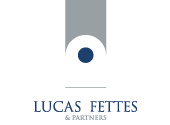 First RoundAFC  vs. Horsham – 29th October 2009 (Middx) vs. Boreham WoodAveley vs. Redbridge vs. Billericay Town vs. Sutton United – 26h October 2009Corinthian-Casuals vs. Cray Wanderers – 28h October 2009Croydon Athletic vs. Bromley – 28h October 2009  vs.  BoroughFolkestone Invicta vs. Leatherhead vs. Chipstead – 29th October 2009Northwood vs. Wealdstone vs. Welling United – 29th October 2009 Abbey vs. Wingate & FinchleyWhyteleafe vs.  – 28h October 2009Second Round (Middx) or Boreham Wood vs. Hayes & YeadingAveley or Redbridge vs. Tilbury  or Billericay Town vs.  Abbey or Wingate & Finchley   or Sutton United vs. Corinthian-Casuals or Cray Wanderers vs. Carshalton AthleticDulwich Hamlet vs. Tooting & Mitcham United  or  Borough vs. Northwood or Wealdstone &  Borough vs. AFC  or HorshamLeatherhead or Chipstead vs. Lewes vs. Horsham YMCA United vs. RamsgateMerstham vs. Croydon Athletic or BromleyMetropolitan Police vs. Kingstonian  or Welling United vs. Tonbridge Angels vs. Folkestone Invicta or Walton & Hersham vs. Whyteleafe or CLUB GOSSIPASHFORD TOWN (MIDDX) FCFollowing Mark Butler’s departure, the recruitment process to select a new manager is now underway.  There are no pre-conceptions and applications are welcomed from anyone interested who has relevant experience, either from within the Club or from outside and ideally these should be emailed to Club Secretary Alan Constable at alanc52@aol.com or faxed to 01784 451614.Please ensure that you include a contact number and details of previous experience.  The deadline for applications is Friday 30th October.The process will take as long as it takes but there will obviously be some uncertainty within the Club until the matter has been resolved and for that reason it is hoped to make an appointment as soon as possible.  In the meantime, Keith Bristow will take charge of the team for the next two matches, on Tuesday at home to Dartford and next Saturday at .
 FCMargate Football Club has announced the appointment of Mark Butler as first team manager.  Mark joins the club from  (Middlesex) where he was appointed manager in December 2004.  He led the Club to promotion to the Ryman League Premier Division in 2005/06, won the Isthmian League Cup in 2006/07, the Surrey Senior Cup in 2008/09 as well as guiding the Tangerines to the Fourth Round Qualifying Round of the FA Cup.

Mark took his first training session at  on Saturday morning.TOOTING & MITCHAM UNITED FCTooting & Mitcham United Football Club has produced a handbook for the first time in 40 years.  It’s forty two pages and contains lots of interesting facts about the clubs history.They will be available by post from Chris Jackson, the Club President, price £7.00 pounds + postage £1-50.  His address is No 1 Abercorn Close, Selsdon Ridge, South Croydon, Surrey CR2 8TGWEALDSTONE FCWealdstone Football Club Manager Gordon Bartlett has thanked the fans who sang their hearts out and helped the club achieve the FA Cup success on Saturday at Aylesbury. Over 400 fans travelled to the match in Buckinghamshire.

Said Gordon:  'The players, management and myself get all the praise, but this is about everyone involved at the club, especially all 
those who have contributed in so many ways over recent years.  Thanks also go to Andy Leese at Chesham, Dave Norman at Wingate and Micky Johnson for their reports on the very good Aylesbury side we overcame on Saturday.  Knowledge of their well rehearsed short corner was invaluable!  They certainly gave us a massive scare and I was very impressed with them and I'd like to wish Mark Eaton and his side all the best in their promotion bid.'

The date of the First Round Proper FA Cup match versus Rotherham United at The Vale has yet to be finalised but will be played over the weekend  of 7/8 November and details will be announced by the club shortly.
WINGATE & FINCHLEY FCMarvin Samuels, Leon Fisher and Ola Williams have all left the club.  The Club have thanked them for their services and wished them well for the future.

Wingate have also swooped to sign James Edgerley from   and Rob Ursell from .PLAYER AVAILABLE – BOREHAM WOOD FCSosthene Yao.Sos is a 22 year old forward.  He lives in Bromley and with limited first team opportunities plus the distance travelling to Boreham Wood, it has been decided that it is in the players best interest for him to find another club.Sos is a product of West Ham United's academy and joined Cheltenham Town, making his Football league debut for them in 2005/06 becoming their youngest ever Football League player.  Since leaving , Sos has played for Weston Super Mare, Fisher Athletic, AFC Hornchurch before joining Boreham Wood where he scored in both of his first two appearances.Sos is a non-contract player and can be contacted direct on 0794 374 6067
CHAMPIONSHIP MANAGER REVIEWThe following review of the new Championship Manager game is reproduced with the permission of the magazine FourFourTwoGood things come to those who wait

The latest in the long-running Championship Manager series, CM2010 marks a stunning return to form.  Not only is CM back after almost two years away, and a false alarm in April this year, when the release of CM2009 was postponed, but it has taken a massive stride forward in terms of authenticity, gameplay and presentation - redefining the most famous name in football management.  Among a whole raft of improvements, the most obvious of which is the introduction of a classy 3D match engine, it's the more subtle touches that make this such a deep and immersive experience.  Yet these gentle tweaks, including the ability to set up scouting networks and deliver varied team talks, never detract from the tactical and transfer tinkering at the core of the game.
The key appeal of CM2010 is the chance to impose your own managerial style.  You don't so much play the game as play your game, choosing whether to present yourself as a statto, man-manager, wheeler-dealer or tactical genius.  Choose a Sam Allardyce-type hi-tech approach and you'll find the ProZone tool very handy.  Opt for an old-school tracksuit gaffer, and you'll probably spend more time with the set-piece creator.  As a result there are some features you'll barely touch, but with so much on offer, it hardly matters.
CM2010 isn't quite perfect, and there is still room for improvement in dealings with players, other managers and the media, but you can't have everything.  Besides, there's plenty more to come with the genius Championship Manager Live feature, which from October onwards will offer monthly updates of stats, for just a few quid extra. 
Perhaps the major triumph of CM2010 is that it has managed to recapture some of the series' heart with moments of humour, such as your striker being jeered by his team-mates when he tonks one wide in training.  So complete is the return of the game's soul that you may find yourself checking for James Brown's name on the credits.
Lee HallVerdict:GRAPHICS - It's ugly teenage years are thankfully behind it - 4/5SOUND - Neat effects and even a cheeky tune or two - 3/5LIFESPAN - Potentially endless with CM Live - 5/5GAMEPLAY - Bristling with options, yet beautifully accessible - 5/5OVERALL - Bags of personality, panache and playability - 5/5WEEKLY STATS ATTACKTop Goalscorers (League goals only)(As at Saturday, 24th October 2009)PREMIER DIVISION	Lge GoalsLee Burns		12Carl Rook	Tonbridge Angels	9Paul Vines	Tooting & Mitcham Utd	8Bobby Traynor	Kingstonian	8Richard Jolly	Carshalton Athletic	7Martin Tuohy	Aveley	6Stefan Payne	Sutton United	6Rob Haworth		6Ade Olorunda	 United	6James Pinnock	 United	6Lloyd Blackman		5Aaron Goode	Tooting & Mitcham Utd	5Byron Harrison	 (Middx)	5Sam Gargan	Sutton United	5Dean Lodge	Kingstonian	5DIVISION ONE  GoalsLyle Taylor	 Rangers	8Stuart Blackburne		8Leon Diaczuk	Redbridge	7Danny Gabriel	 Forest	7Leon Smith	Wingate & Finchley	6Shayne Wyllie		6Neil Richmond	Great Wakering Rovers	6Ben Bradbury	Tilbury	6Danny Heale	 Rangers	5Chris Miekle		5Rikki Cable		5DIVISION ONE  GoalsGary Noel	Croydon Athletic	10Warren Schulz	Ramsgate	7Mark Anderson		7Gary Mickelborough	Ramsgate	7Sam Butler	Whyteleafe	6Brendan Cass		6Jamie Brotherton		6Frankie Sawyer	Metropolitan Police	5David Tarpey	Walton & Hersham	5Glen Boosey	Corinthian-Casuals	5Justin Ascheri		5Hicham Akhazzan	Sittingbourne	5Joe Fuller		5Sol Pinnock	Dulwich Hamlet	5Gavin Gordon	Merstham	5YOUTH LEAGUE	Lge GoalsMark Bitmead	 (Middx)	6Marcus Harley		6David Herbert		6Nathan Faulkes	 United	5Hat-trick heroes(Week beginning Monday, 19th October 2009)There were n Ryman League hat-trick stars this week.Best Attendances – Club by Club(As at Saturday, 24th October 2009)PREMIER DIVISION1,326	Dartford vs.  Borough	3rd October 2009717	 United vs. 	22nd August 2009653	 vs. 	18th August 2009648	Sutton United vs. 	22nd September 2009569	Carshalton Athletic vs. 	19th September 2009541	Aveley vs. 	24th October 2009DIVISION ONE NORTH709	 v Ilford	22nd August 2009230	 v Great Wakering Rovers	15th August 2009227	 v Tilbury	18th August 2009227	 v Ware	13th October 2009218	 v Romford	15th August 2009216	Great Wakering Rovers v 	10th October 2009212	VCD Athletic v 	31st August 2009DIVISION ONE SOUTH338	Folkestone Invicta v 	25th August 2009322	   v 	16th August 2009317	Croydon Athletic v Merstham	10th October 2009274	Dulwich Hamlet vs. 	10th October 2009237	Worthing v 	5th September 2009229	 vs. Metropolitan Police	10th October 2009Wins Analysis(As at Saturday, 24th October 2009)PREMIER DIVISIONMatches Played:	130Home Wins	47	36.2 %Away Wins	55	42.3 %Draws	28	21.5 %Home Goals	176Away Goals	186Total Goals	362Goals per game	2.78DIVISION ONE NORTHMatches Played:	122Home Wins	55	45.1 %Away Wins	41	33.6%Draws	26	21.3 %Home Goals	192Away Goals	153Total Goals	345Goals per game	2.83DIVISION ONE SOUTHMatches Played:	119Home Wins	49	41.2 %Away Wins	39	32.8%Draws	31	26.0%Home Goals	195Away Goals	 159Total Goals	354Goals per game	2.97League Form Guide (Last six matches)PREMIER DIVISION	W	D	L	F	A	Pts1		6	0	0	20	1	182	Wealdstone	4	2	0	11	4	143	Boreham Wood	4	1	1	10	5	134	Kingstonian	4	0	2	15	8	125	 United	3	2	1	10	5	116	Tooting & Mitcham Utd	3	1	2	11	8	107	 (Mx)	3	1	2	8	8	108	 United	3	1	2	7	7	109		3	0	3	6	5	910	Sutton United	3	0	3	7	8	911	AFC Hornchurch	2	2	2	7	4	812	Carshalton Athletic	2	2	2	11	13	813		2	2	2	7	9	814	Horsham	2	1	3	9	11	715	Hendon	2	0	4	8	13	616	Cray Wanderers	1	2	3	8	12	517	Bognor Regis Town	1	2	3	5	10	518	Tonbridge Angels	1	1	4	8	13	419	Harrow Borough	1	1	4	3	9	420	Aveley	1	1	4	8	16	421	Billericay Town	0	3	3	3	9	322	 Abbey	1	0	5	4	14	3DIVISION ONE NORTH	W	D	L	F	A	Pts1	 Rangers	5	0	1	16	2	152	Great Wakering Rovers	4	2	0	13	6	143		4	1	1	12	3	134		4	0	2	11	6	125		4	0	2	9	4	126	Tilbury	3	3	0	9	4	127		3	2	1	12	10	118	East  United	3	1	2	11	7	109		3	1	2	10	8	1010		3	1	2	10	12	1011	Wingate & Finchley	3	0	3	11	8	912	Heybridge Swifts	2	2	2	8	8	813	VCD Athletic	2	1	3	7	9	714	Northwood	2	1	3	6	10	715	Redbridge	1	3	2	11	11	616	Ilford	2	0	4	5	9	617		1	3	2	8	16	618		1	2	3	6	10	519	Leyton	1	2	3	4	11	520		1	0	5	6	11	321	Ware	0	2	4	7	12	222	Romford	0	0	6	5	19	0DIVISION ONE SOUTH	W	D	L	F	A	Pts1		5	1	0	18	4	162		5	0	1	20	10	153		4	1	1	11	7	134	Croydon Athletic	3	3	0	12	7	125	Walton & Hersham	4	0	2	9	7	126	Folkestone Invicta	3	2	1	8	4	117		3	1	2	13	10	108	Leatherhead	3	1	2	9	7	109	Merstham	3	1	2	10	9	1010		3	0	3	10	9	911	Sittingbourne	2	3	1	8	7	912	Metropolitan Police	2	2	2	9	7	813	Ramsgate	2	1	3	11	10	714	Corinthian-Casuals	2	1	3	9	8	715	Dulwich Hamlet	1	4	1	11	11	716		2	1	3	9	19	717	Whyteleafe	2	0	4	9	8	618	Walton Casuals	1	3	2	7	9	619		1	3	2	6	8	620	Chipstead	1	1	4	3	12	421	Horsham YMCA	0	2	4	5	14	222		0	0	6	4	19	0 (reproduced with the permission of Football Web Pages from their website at www.footballwebpages.co.uk )Bruce BadcockRyman Football LeagueUnit 14/15, Wisdom Facilities Centre    CB9 8SA 01440 768840 (Telephone)
01440 768841 (Fax)
0792 194 0784 (Mobile) E-mail: bruce.badcock@btinternet.comMatchOriginal DateNew DateAveley vs. 12th October 200931st October 2009Bognor Regis Town vs.  (Middx)13th October 20093rd November 2009 Borough vs. Aveley10th October 2009Hendon vs. 24th October 2009Hendon vs. Horsham10th October 2009 United vs. Billericay Town10th October 2009 vs. Tooting & Mitcham United24th October 2009Sutton United vs.  Borough24th October 2009Tonbridge Angels vs. Carshalton Athletic10th October 2009Wealdstone vs. Hendon13th October 2009Wealdstone vs. Horsham24th October 2009Billericay Town vs. Sutton United7th November 2009Carshalton Athletic vs. Wealdstone7th November 2009MatchOriginal DateNew Date Rangers vs. 31st October 20091st December 2009  vs. 31st October 200915th December 2009Heybridge Swifts vs. VCD Athletic10th October 20091st December 2009Ilford vs. Northwood31st October 2009Ilford vs. 28th October 200931st October 2009  vs. 24th October 2009  vs.  Rangers27th October 2009Ware vs. 3rd November 2009  vs. 3rd November 2009East Thurrock United vs. 27th October 20091st December 2009MatchOriginal DateNew Date  vs. 31st October 200916th December 2009Croydon Athletic vs. Whyteleafe31st October 20093rd November 2009 vs. Sittingbourne7th October 2009Folkestone Invicta vs. Ramsgate31st October 20091st December 2009  vs. 31st October 20091st December 2009Horsham YMCA vs. 31st October 2009Leatherhead vs. Merstham30th October 2009Chipstead vs. Dulwich Hamlet31st October 2009MatchOriginal DateNew DateNorthwood vs. 3rd November 2009